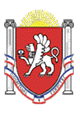 АДМИНИСТРАЦИЯ ВОЙКОВСКОГО СЕЛЬСКОГО ПОСЕЛЕНИЯЛЕНИНСКОГО РАЙОНА РЕСПУБЛИКИ КРЫМПОСТАНОВЛЕНИЕ  № 43с. Войково							            24   января 2017гВ соответствии с Федеральным законом от  № 131-ФЗ «Об общих принципах организации местного самоуправления в Российской Федерации», во исполнение Поручения № 1/01-33/262 от  г. заместителя Председателя Совета министров Республики Крым Гоцанюка Ю.М., по итогам заседания Организации комитета по подготовке и проведении в 2017 году в Республике Крым  Года экологии от  г, в соответствии с Уставом муниципального образования Войковское сельское поселение Ленинского района Республики Крым   Администрация Войковского сельского поселенияПОСТАНОВЛЯЕТ:1. Утвердить План мероприятий Войковского сельского поселения связанных с признанием 2017 года – годом экологии согласно приложению № 1.2. Ответственным за освещение информации экологического направления на информационных стендах, в сети интернет и средствах массовой информации назначить  Белич Т. П. –делопроизводителя Администрации Войковского сельского поселения.4. Настоящее Постановление вступает в силу со дня его принятия.5. Контроль за исполнением настоящего Постановления оставляю за собой.И. о. главы администрацииВойковского сельского поселения                                О. А. ШевченкоПланмероприятий Войковского сельского поселения связанных с признанием 2017 года годом экологииОб утверждении Плана мероприятиймуниципального образования Войковское сельское поселение Ленинского района Республики Крымсвязанных с признанием 2017 года-годом экологииПриложение 1к Постановлению Администрации Войковского сельского поселения от «24» января 2017г. № 43МероприятиясрокиответственныевзаимодействиеОбщественные субботники в рамках акции «Сделаем Крым чистым»Раз в месяцАдминистрация Войковского поселенияМУП «ЖКХ Войково»;МУП ЛР РК  «Управление ЖКХ»; Школа;Детский сад;Амбулатория;ФАП с. Бондаренково;«Приморское племпредприятие»;ИП « Изумруд»;Магазины;Индивидуальные предприниматели;Жители поселения. Освещение информации экологического направления в средствах массовой информации (официальном  сайте поселения)Раз в месяцАдминистрация Войковского поселенияОтдел ЖКХ Администрации Ленинского района;Природоохранная прокуратура;Служба по экологии;Карантинно-санитарная служба Ленинского района;Уборка несанкционированных свалок на территории поселенияПо мере выявленияАдминистрация Войковского поселенияМУП ЛР РК  «Управление ЖКХ»; и другие организацииВысадка зеленых насаждений Март, апрель, майсентябрь, октябрьАдминистрация Войковского поселенияМУП «ЖКХ Войково»;МУП ЛР РК  «Управление ЖКХ»; Школа;Детский сад;Амбулатория;ФАП с. Бондаренково;«Приморское племпредприятие»;ИП « Изумруд»;Магазины;Индивидуальные предприниматели;Жители поселенияРазмещение информации в СМИ и официальном  сайте о недопущении размещения несанкционированных свалокРаз в  кварталАдминистрация Войковского поселенияОфициальный сайт Администрации Войковского сельского поселения;Газета «Репортер восточного крыма»Расклеивание листовок на досках объявления о недопущении размещения несанкционированных свалок и необходимости заключения договоров на вывоз мусора  ежемесячноАдминистрация Войковского поселенияМУП ЛР РК  «Управление ЖКХ»;